Przysposobienie do pracy, klasa I, II SPdPDzień 05. 06. 2020 (3 godz.)Temat: Zdrowie na talerzu.Cele:-utrwalanie nawyków zdrowego żywienia,-usprawnianie posługiwania się sprzętem kuchennym,-wyrabianie nawyku estetycznego podawania posiłków.Zadanie:Popatrzcie tylko co znajduje się na tych talerzach same owoce i warzywa, a jak pięknie podane.Myślę, ze każdy z Was potrafi tak zdrowo czarować. Zaplanujcie jak będzie wyglądał Wasz talerz. Przygotujcie odpowiednie warzywa lub owoce, umyjcie je.Przygotujcie deskę do krojenia i nóż.Po zakończeniu pracy posprzątajcie.Smacznego.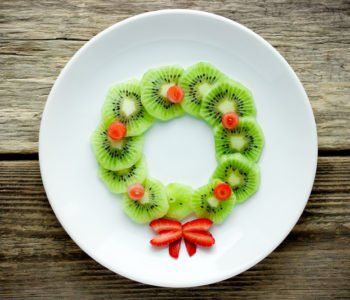 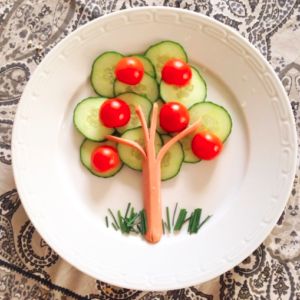 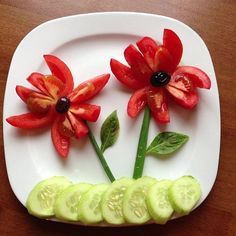 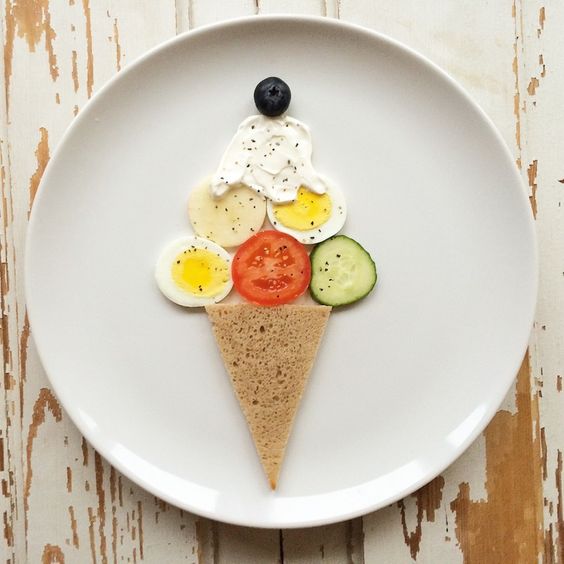 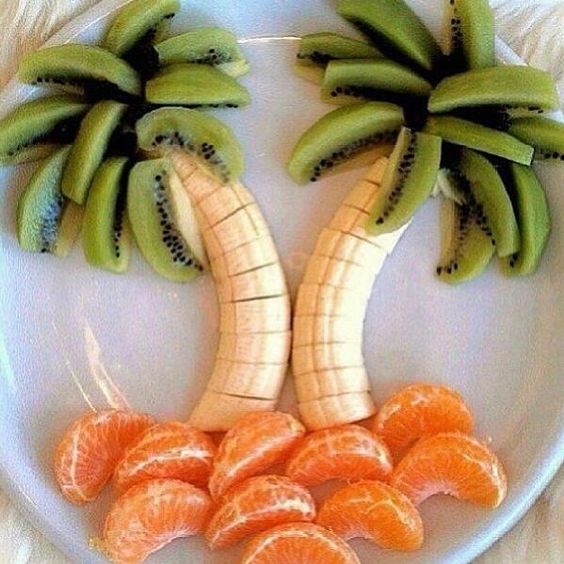 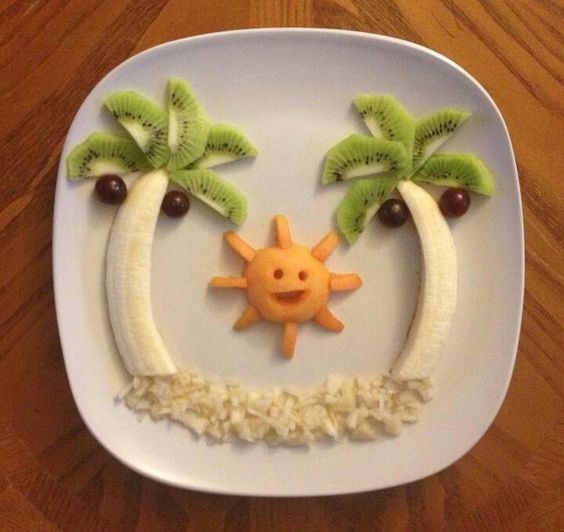 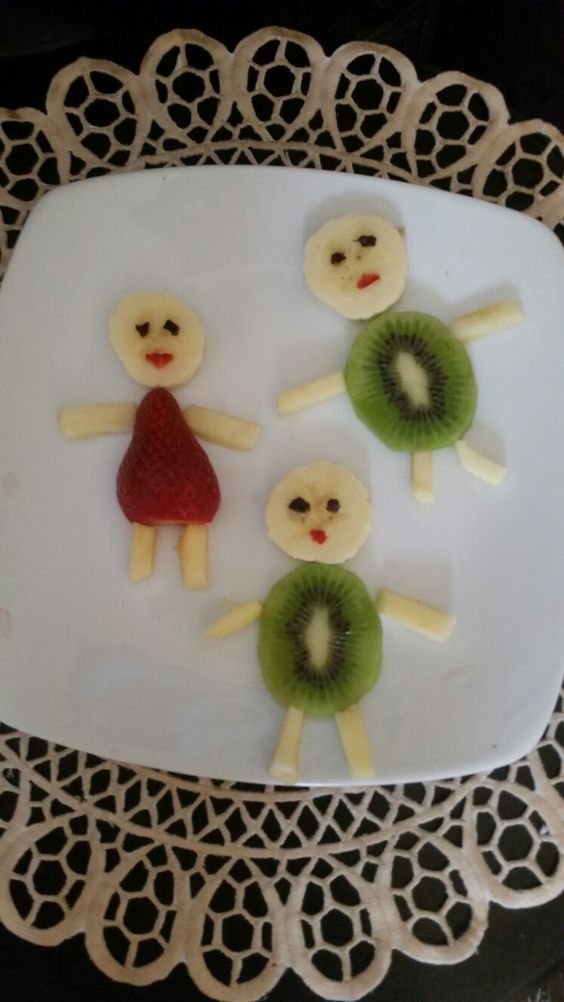 